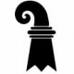 	Justiz– und Sicherheitsdepartement des Kantons Basel-StadtHandelsregisteramtHandelsregisteranmeldung für Zweigniederlassungen von Unternehmen mit Hauptniederlassung in der SchweizÄnderungenÄnderungenFirmenbezeichnung und –nummer (z.B. CHE-123.456.789) der Zweigniederlassung gemäss HandelsregisterFirmenbezeichnung und –nummer (z.B. CHE-123.456.789) der Zweigniederlassung gemäss HandelsregisterNeue FirmenbezeichnungNeue FirmenbezeichnungBitte beachten: Die Firmenbezeichnung der Hauptniederlassung muss vollständig und unverändert in der Firmenbezeich-nung der Zweigniederlassung enthalten sein. Bei Bedarf kann die Firmenbezeichnung der Zweigniederlassung mit einem spezifischen Zusatz wie z.B. der Angabe des Sitzes oder der Tätigkeit der Zweigniederlassung oder einer von ihr vertriebenen Marke versehen werden. Diesfalls muss sie aber zwingend zusätzlich auch die Bezeichnung „Zweigniederlassung“ enthalten: „Genic AG, Zweigniederlassung Basel“; „Genic AG, Zweigniederlassung Automation“; „Genic AG, Zweigniederlassung Motortec“.Bitte beachten: Die Firmenbezeichnung der Hauptniederlassung muss vollständig und unverändert in der Firmenbezeich-nung der Zweigniederlassung enthalten sein. Bei Bedarf kann die Firmenbezeichnung der Zweigniederlassung mit einem spezifischen Zusatz wie z.B. der Angabe des Sitzes oder der Tätigkeit der Zweigniederlassung oder einer von ihr vertriebenen Marke versehen werden. Diesfalls muss sie aber zwingend zusätzlich auch die Bezeichnung „Zweigniederlassung“ enthalten: „Genic AG, Zweigniederlassung Basel“; „Genic AG, Zweigniederlassung Automation“; „Genic AG, Zweigniederlassung Motortec“.Neue Firmenadresse der Zweigniederlassung (Strasse, Hausnummer, Postleitzahl, Ort)Bitte beachten: Postfach und fiktive Adresse mit Postumleitung sind unzulässig!Neue Firmenadresse der Zweigniederlassung (Strasse, Hausnummer, Postleitzahl, Ort)Bitte beachten: Postfach und fiktive Adresse mit Postumleitung sind unzulässig!Geschäftsräumlichkeiten an der neuen FirmenadresseVerfügt die Zweigniederlassung an der obgenannten Adresse über Räumlichkeiten, wo ihr Briefsendungen in einen eigenen Briefkasten zugestellt und eigenen Mitarbeitern gegen Empfangsbestätigung persönlich übergeben werden können?[   ] Ja                 [   ] Nein (= c/o-Adresse)Wenn Nein: Wer ist der Domizilgeber, der für die Zweigniederlassung an dieser Adresse Briefsendungen entgegennimmt?(Firma-)Unterschrift des Domizilgebers: ………………..……………………………………………………………………….(oder separate Domizilannahmeerklärung beilegen)Verfügt die Zweigniederlassung an der obgenannten Adresse über Räumlichkeiten, wo ihr Briefsendungen in einen eigenen Briefkasten zugestellt und eigenen Mitarbeitern gegen Empfangsbestätigung persönlich übergeben werden können?[   ] Ja                 [   ] Nein (= c/o-Adresse)Wenn Nein: Wer ist der Domizilgeber, der für die Zweigniederlassung an dieser Adresse Briefsendungen entgegennimmt?(Firma-)Unterschrift des Domizilgebers: ………………..……………………………………………………………………….(oder separate Domizilannahmeerklärung beilegen)Neuer Zweck der Zweigniederlassung (nur anzugeben und im Handelsregister eintragbar, wenn die Zweigniederlassung einen engeren Zweck verfolgt als die Hauptniederlassung)Neuer Zweck der Zweigniederlassung (nur anzugeben und im Handelsregister eintragbar, wenn die Zweigniederlassung einen engeren Zweck verfolgt als die Hauptniederlassung)Änderung bei und Löschung von bereits eingetragenen Vertretungsberechtigten (ggf. weitere Blätter anheften und Protokoll(-auszug) oder Zirkularbeschluss des zuständigen Gesellschaftsorgans über die Änderungen/Löschungen, unterzeichnet durch den Vorsitzenden und den Protokollführer bzw. alle Mitglieder dieses Gesellschaftsorgans, beilegen)Änderung bei und Löschung von bereits eingetragenen Vertretungsberechtigten (ggf. weitere Blätter anheften und Protokoll(-auszug) oder Zirkularbeschluss des zuständigen Gesellschaftsorgans über die Änderungen/Löschungen, unterzeichnet durch den Vorsitzenden und den Protokollführer bzw. alle Mitglieder dieses Gesellschaftsorgans, beilegen)Eingetragener FamiliennameEingetragene/r Vorname/nFamilienname neuVorname/n neuHeimatort bzw. - bei Ausländern - Staatsangehörigkeit neuWohnort (politische Gemeinde) neu[  ] Hat neu unten stehende Zeichnungsberechtigung1[  ] Hat neu die Funktion: ………………………………………………………………………....…(z.B. Leiter der Zweigniederlassung, Direktor)[  ] Hat keine Zeichnungsberechtigung mehr1Zeichnungsberechtigung oben genannter Person (zutreffendes Feld ankreuzen)?[  ] Einzelunterschrift       [  ] Kollektivunterschrift zu zweien       [  ] Einzelprokura       [  ] Kollektivprokura zu zweien[  ] Hat neu unten stehende Zeichnungsberechtigung1[  ] Hat neu die Funktion: ………………………………………………………………………....…(z.B. Leiter der Zweigniederlassung, Direktor)[  ] Hat keine Zeichnungsberechtigung mehr1Zeichnungsberechtigung oben genannter Person (zutreffendes Feld ankreuzen)?[  ] Einzelunterschrift       [  ] Kollektivunterschrift zu zweien       [  ] Einzelprokura       [  ] Kollektivprokura zu zweienEingetragener FamiliennameEingetragene/r Vorname/nFamilienname neuVorname/n neuHeimatort bzw. - bei Ausländern - Staatsangehörigkeit neuWohnort (politische Gemeinde) neu[  ] Hat neu unten stehende Zeichnungsberechtigung1[  ] Hat neu die Funktion: ………………………………………………………………………....…(z.B. Leiter der Zweigniederlassung, Direktor)[  ] Hat keine Zeichnungsberechtigung mehr1Zeichnungsberechtigung oben genannter Person (zutreffendes Feld ankreuzen)?[  ] Einzelunterschrift       [  ] Kollektivunterschrift zu zweien       [  ] Einzelprokura       [  ] Kollektivprokura zu zweien[  ] Hat neu unten stehende Zeichnungsberechtigung1[  ] Hat neu die Funktion: ………………………………………………………………………....…(z.B. Leiter der Zweigniederlassung, Direktor)[  ] Hat keine Zeichnungsberechtigung mehr1Zeichnungsberechtigung oben genannter Person (zutreffendes Feld ankreuzen)?[  ] Einzelunterschrift       [  ] Kollektivunterschrift zu zweien       [  ] Einzelprokura       [  ] Kollektivprokura zu zweienEingetragener FamiliennameEingetragene/r Vorname/nFamilienname neuVorname/n neuHeimatort bzw. - bei Ausländern - Staatsangehörigkeit neuWohnort (politische Gemeinde) neu[  ] Hat neu unten stehende Zeichnungsberechtigung1[  ] Hat neu die Funktion: ………………………………………………………………………....…(z.B. Leiter der Zweigniederlassung, Direktor)[  ] Hat keine Zeichnungsberechtigung mehr1Zeichnungsberechtigung oben genannter Person (zutreffendes Feld ankreuzen)?[  ] Einzelunterschrift       [  ] Kollektivunterschrift zu zweien       [  ] Einzelprokura       [  ] Kollektivprokura zu zweien[  ] Hat neu unten stehende Zeichnungsberechtigung1[  ] Hat neu die Funktion: ………………………………………………………………………....…(z.B. Leiter der Zweigniederlassung, Direktor)[  ] Hat keine Zeichnungsberechtigung mehr1Zeichnungsberechtigung oben genannter Person (zutreffendes Feld ankreuzen)?[  ] Einzelunterschrift       [  ] Kollektivunterschrift zu zweien       [  ] Einzelprokura       [  ] Kollektivprokura zu zweienNeu einzutragende Vertretungsberechtigte (nur anzuführen und im Handelsregister eintragbar, wenn diese Personen nicht bereits im Handelsregistereintrag der Hauptniederlassung mit der gleichen oder einer umfassenderen Zeichnungsberechtigung eingetragen sind (s. Art. 110 Abs. 1 lit. e HRegV). Es ist daher möglich, dass bei einer Zweigniederlassung niemand eingetragen wird. Sind vertretungsberechtigte Personen einzutragen, dann ist diesem Anmeldeformular ein Protokoll(-auszug) oder Zirkularbeschluss des zuständigen Gesellschaftsorgans über ihre Ernennung und die Festlegung der Art ihrer Zeichnungsberechtigung, unterzeichnet durch den Vorsitzenden und den Protokollführer bzw. alle Mitglieder dieses Gesellschaftsorgans, beizulegen)Neu einzutragende Vertretungsberechtigte (nur anzuführen und im Handelsregister eintragbar, wenn diese Personen nicht bereits im Handelsregistereintrag der Hauptniederlassung mit der gleichen oder einer umfassenderen Zeichnungsberechtigung eingetragen sind (s. Art. 110 Abs. 1 lit. e HRegV). Es ist daher möglich, dass bei einer Zweigniederlassung niemand eingetragen wird. Sind vertretungsberechtigte Personen einzutragen, dann ist diesem Anmeldeformular ein Protokoll(-auszug) oder Zirkularbeschluss des zuständigen Gesellschaftsorgans über ihre Ernennung und die Festlegung der Art ihrer Zeichnungsberechtigung, unterzeichnet durch den Vorsitzenden und den Protokollführer bzw. alle Mitglieder dieses Gesellschaftsorgans, beizulegen)Neu einzutragende Vertretungsberechtigte (nur anzuführen und im Handelsregister eintragbar, wenn diese Personen nicht bereits im Handelsregistereintrag der Hauptniederlassung mit der gleichen oder einer umfassenderen Zeichnungsberechtigung eingetragen sind (s. Art. 110 Abs. 1 lit. e HRegV). Es ist daher möglich, dass bei einer Zweigniederlassung niemand eingetragen wird. Sind vertretungsberechtigte Personen einzutragen, dann ist diesem Anmeldeformular ein Protokoll(-auszug) oder Zirkularbeschluss des zuständigen Gesellschaftsorgans über ihre Ernennung und die Festlegung der Art ihrer Zeichnungsberechtigung, unterzeichnet durch den Vorsitzenden und den Protokollführer bzw. alle Mitglieder dieses Gesellschaftsorgans, beizulegen)FamiliennameFamiliennameVorname/nHeimatort bzw. - bei Ausländern - StaatsangehörigkeitHeimatort bzw. - bei Ausländern - StaatsangehörigkeitWohnort (politische Gemeinde)Geburtsdatum (Tag, Monat, Jahr)Geburtsdatum (Tag, Monat, Jahr)Hat die Funktion: ………………………………………………………………………………………....…(z.B. Leiter der Zweigniederlassung)Hat folgende Zeichnungsberechtigung für die Zweigniederlassung:[  ] Einzelunterschrift              [  ] Kollektivunterschrift zu zweien              [  ] Einzelprokura              [  ] Kollektivprokura zu zweienHat die Funktion: ………………………………………………………………………………………....…(z.B. Leiter der Zweigniederlassung)Hat folgende Zeichnungsberechtigung für die Zweigniederlassung:[  ] Einzelunterschrift              [  ] Kollektivunterschrift zu zweien              [  ] Einzelprokura              [  ] Kollektivprokura zu zweienHat die Funktion: ………………………………………………………………………………………....…(z.B. Leiter der Zweigniederlassung)Hat folgende Zeichnungsberechtigung für die Zweigniederlassung:[  ] Einzelunterschrift              [  ] Kollektivunterschrift zu zweien              [  ] Einzelprokura              [  ] Kollektivprokura zu zweienFamiliennameFamiliennameVorname/nHeimatort bzw. - bei Ausländern - StaatsangehörigkeitHeimatort bzw. - bei Ausländern - StaatsangehörigkeitWohnort (politische Gemeinde)Geburtsdatum (Tag, Monat, Jahr)Geburtsdatum (Tag, Monat, Jahr)Hat die Funktion: ………………………………………………………………………………………....…(z.B. Leiter der Zweigniederlassung)Hat folgende Zeichnungsberechtigung für die Zweigniederlassung:[  ] Einzelunterschrift              [  ] Kollektivunterschrift zu zweien              [  ] Einzelprokura              [  ] Kollektivprokura zu zweienHat die Funktion: ………………………………………………………………………………………....…(z.B. Leiter der Zweigniederlassung)Hat folgende Zeichnungsberechtigung für die Zweigniederlassung:[  ] Einzelunterschrift              [  ] Kollektivunterschrift zu zweien              [  ] Einzelprokura              [  ] Kollektivprokura zu zweienHat die Funktion: ………………………………………………………………………………………....…(z.B. Leiter der Zweigniederlassung)Hat folgende Zeichnungsberechtigung für die Zweigniederlassung:[  ] Einzelunterschrift              [  ] Kollektivunterschrift zu zweien              [  ] Einzelprokura              [  ] Kollektivprokura zu zweienFamiliennameFamiliennameVorname/nHeimatort bzw. - bei Ausländern - StaatsangehörigkeitHeimatort bzw. - bei Ausländern - StaatsangehörigkeitWohnort (politische Gemeinde)Geburtsdatum (Tag, Monat, Jahr)Geburtsdatum (Tag, Monat, Jahr)Hat die Funktion: ………………………………………………………………………………………....…(z.B. Leiter der Zweigniederlassung)Hat folgende Zeichnungsberechtigung für die Zweigniederlassung:[  ] Einzelunterschrift              [  ] Kollektivunterschrift zu zweien              [  ] Einzelprokura              [  ] Kollektivprokura zu zweienHat die Funktion: ………………………………………………………………………………………....…(z.B. Leiter der Zweigniederlassung)Hat folgende Zeichnungsberechtigung für die Zweigniederlassung:[  ] Einzelunterschrift              [  ] Kollektivunterschrift zu zweien              [  ] Einzelprokura              [  ] Kollektivprokura zu zweienHat die Funktion: ………………………………………………………………………………………....…(z.B. Leiter der Zweigniederlassung)Hat folgende Zeichnungsberechtigung für die Zweigniederlassung:[  ] Einzelunterschrift              [  ] Kollektivunterschrift zu zweien              [  ] Einzelprokura              [  ] Kollektivprokura zu zweienBestellung von beglaubigten Handelsregisterauszügen zu je CHF 50 plus Porto (bitte Anzahl angeben):Bestellung von beglaubigten Handelsregisterauszügen zu je CHF 50 plus Porto (bitte Anzahl angeben):Bestellung von beglaubigten Handelsregisterauszügen zu je CHF 50 plus Porto (bitte Anzahl angeben):Bestellung von beglaubigten Handelsregisterauszügen zu je CHF 50 plus Porto (bitte Anzahl angeben):beglaubigte Handelsregisterauszüge nach Publikation im Schweizerischen Handelsamtsblatt (=Versand 3 Arbeitstage nach Geschäftserledigung/Tagesregistereintrag, dafür mit Rechtswirksamkeit aller Handelsregistereinträge)beglaubigte Handelsregisterauszüge vor Publikation im Schweizerischen Handelsamtsblatt (=Versand 1 Arbeitstag nach Geschäftserledigung/Tagesregistereintrag, dafür ohne Rechtswirksamkeit aller Handelsregistereinträge)beglaubigte Handelsregisterauszüge nach Publikation im Schweizerischen Handelsamtsblatt (=Versand 3 Arbeitstage nach Geschäftserledigung/Tagesregistereintrag, dafür mit Rechtswirksamkeit aller Handelsregistereinträge)beglaubigte Handelsregisterauszüge vor Publikation im Schweizerischen Handelsamtsblatt (=Versand 1 Arbeitstag nach Geschäftserledigung/Tagesregistereintrag, dafür ohne Rechtswirksamkeit aller Handelsregistereinträge)beglaubigte Handelsregisterauszüge nach Publikation im Schweizerischen Handelsamtsblatt (=Versand 3 Arbeitstage nach Geschäftserledigung/Tagesregistereintrag, dafür mit Rechtswirksamkeit aller Handelsregistereinträge)beglaubigte Handelsregisterauszüge vor Publikation im Schweizerischen Handelsamtsblatt (=Versand 1 Arbeitstag nach Geschäftserledigung/Tagesregistereintrag, dafür ohne Rechtswirksamkeit aller Handelsregistereinträge)Liefer- und Gebührenadresse (sofern abweichend von Firmenadresse)Liefer- und Gebührenadresse (sofern abweichend von Firmenadresse)Kontaktadresse (sofern abweichend von Firmenadresse) und Kontakttelefonnummer oder MailadresseKontaktadresse (sofern abweichend von Firmenadresse) und Kontakttelefonnummer oder MailadresseUnterschrift(en) einer oder mehrerer für diese Zweigniederlassung zeichnungsberechtigten Person(en) gemäss ihrer Zeichnungsberechtigung oder einer bevollmächtigten Drittperson gemäss beizulegender Anmeldevollmacht sowie aller neu zur Vertretung der Zweigniederlassung berechtigten Personen (ggf. weitere Blätter anheften):Unterschrift(en) einer oder mehrerer für diese Zweigniederlassung zeichnungsberechtigten Person(en) gemäss ihrer Zeichnungsberechtigung oder einer bevollmächtigten Drittperson gemäss beizulegender Anmeldevollmacht sowie aller neu zur Vertretung der Zweigniederlassung berechtigten Personen (ggf. weitere Blätter anheften):Ausnahme: Für die Anmeldung von Änderungen der Personalien (Name, Heimatort, Staatsangehörigkeit, Wohnort, akademischer Titel) oder der Löschung einer zeichnungsberechtigten Person genügt auch die Unterzeichnung durch diese Person selber (letzterenfalls unter Beilage eines Nachweises für das Ausscheiden wie z.B. Kopie des Kündigungsschreibens).Ausnahme: Für die Anmeldung von Änderungen der Personalien (Name, Heimatort, Staatsangehörigkeit, Wohnort, akademischer Titel) oder der Löschung einer zeichnungsberechtigten Person genügt auch die Unterzeichnung durch diese Person selber (letzterenfalls unter Beilage eines Nachweises für das Ausscheiden wie z.B. Kopie des Kündigungsschreibens).Vor- und Familienname: 	
Unterschrift:........................................................................................................................................................................................................................................................................................................................................................................................................................................................................Bitte beachten: Die Unterschriften sind bei einer beliebigen öffentlichen Urkundsperson oder am Schalter des Handelsregisteramtes beglaubigen zu lassen, sofern die unterzeichnenden Personen nicht bereits bei einem früheren Anmeldevorgang für diese Zweigniederlassung ihre Unterschrift haben beglaubigen lassen. Die Unterschriftenbeglaubigung sollte folgende Personenangaben enthalten: Familienname, ggf. Ledigname, alle Vornamen in der richtigen Reihenfolge, Geburtsdatum, Geschlecht und Heimatort bzw. - bei Ausländern - Staatsangehörigkeit. Enthält die Unterschriftenbeglaubigung nicht alle vorgenannten Personenangaben, dann muss zusätzlich eine - lesbare - Kopie eines/r gültigen Passes, Identitätskarte oder schweizerischen Ausländerausweises eingereicht werden. Im Ausland vorgenommene Beglaubigungen bedürfen je nach Land einer Apostille oder Superlegalisation.Bitte beachten: Die Unterschriften sind bei einer beliebigen öffentlichen Urkundsperson oder am Schalter des Handelsregisteramtes beglaubigen zu lassen, sofern die unterzeichnenden Personen nicht bereits bei einem früheren Anmeldevorgang für diese Zweigniederlassung ihre Unterschrift haben beglaubigen lassen. Die Unterschriftenbeglaubigung sollte folgende Personenangaben enthalten: Familienname, ggf. Ledigname, alle Vornamen in der richtigen Reihenfolge, Geburtsdatum, Geschlecht und Heimatort bzw. - bei Ausländern - Staatsangehörigkeit. Enthält die Unterschriftenbeglaubigung nicht alle vorgenannten Personenangaben, dann muss zusätzlich eine - lesbare - Kopie eines/r gültigen Passes, Identitätskarte oder schweizerischen Ausländerausweises eingereicht werden. Im Ausland vorgenommene Beglaubigungen bedürfen je nach Land einer Apostille oder Superlegalisation.